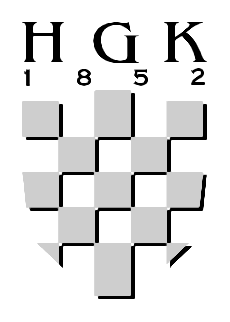 SEMINARGODIŠNJI FINANCIJSKI IZVJEŠTAJI, POREZ NA DOBIT  I AKTUALNOSTI U POREZU NA DODANU VRIJEDNOST HGK – Županijska komora Koprivnica, 24. veljače 2017. godineFrankopanska ulica 3, Koprivnica09:00PROGRAM09:00 –	09:30	Registracija sudionika09:30 – 11:00	PRIJAVA POREZA NA DOBIT ZA 2016. GODINUPorezni obvezniciPostupak oporezivanjaStavke korekcijeStalne razlikePrivremene razlikePreneseni porezni gubiciPredujmoviNovine u 2017. godiniNovčano načelo pri izračunu porezne osnovicePaušalno oporezivanjePorezne stopePromjene kod stalnih razlikaReprezentacijaOsobni automobiliVrijednosno usklađenje i otpis potraživanjaPrethodni sporazum o transfernim cijenama       GODIŠNJI FINANCIJSKI IZVJEŠTAJIObveza sastavljanja GFIPromjene strukture GFI prema novom Pravilniku (NN 95/16)Odgovornost za GFI i potpisivanjeRokovi podnošenjaReviziija GFI11:00 – 11:30    PAUZA 11:30 – 13:00   POREZ NA DODANU VRIJEDNOSTizmjene Zakona i Pravilnika o PDV-uizbor za oporezivanje nekretninapromjene kod obračuna PDV-a prema naplaćenim naknadama         odbitak pretporeza kod sredstava za osobni prijevozpovećanje praga za ulazak u sustav PDV-aobračunsko plaćanje pri uvozunovine kod oporezivanja usluga povezanih s nekretninomgodišnji rabati i povrati robe i ispravak porezne osnovicenaknadni popusti i odobrenja u poslovanju s EU ili kod uvoza/izvozakako se ispravljaju obrasci PDV, PDV-S i ZPisporuke bez naknade u poslovne svrheporezni aspekt donacijaprolazne stavke ili naknada za isporukuoporezivanje nekretnina13:00 – 14:00    Pitanja i odgovori___________________________________________________________________________Predavači: dr.sc. Paško Anić Antić   i mr.sc. Miljenka CutvarićLiteratura: Prezentacija predavačaNaknada: BESPLATNO, za članice HGK